Aufgabe für OMK 8 b-dFall 4:Befund:Starke komplizierte Fehlstellung (Klumpfuss, Plattfuss, usw.)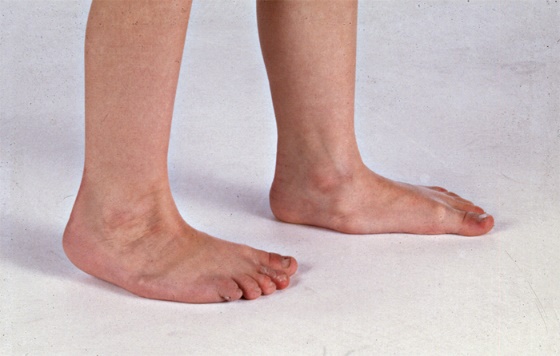 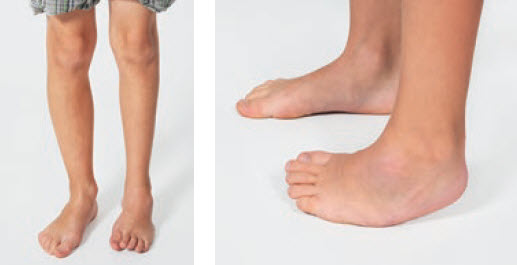 Ausgangslage:	Besprechung an OKM 8 a 	Modell mit eingebautem Innenschuh, ev. mit Carbon verstärkte HinterkappenArbeitsfortschritt:Einseitig Schuh fertig (einfachere Seite)Andere Seite nur Gelenk montiertMaterial zum Mitnehmen für OMK 8 b-d:Wenn möglich: Folienprobeschuhe und/oder LederprobeschuheAlle Arbeitsunterlagen (genaue, nachvollziehbare Dokumente)10 - 15 minutige Präsentation (Fall vorstellen, wie wird das in der Werkstatt gelöst), 15 – 20 Minuten Fragen/DiskussionEv. Präsentation weiterer interessanter FälleAlle Materialien und Werkzeuge zur Fertigstellung der anderen SeiteVerstärkungsmaterialSchaftMaterialien für Bodenbau (Schalenboden)Fertigstellung am OMK 8 b – d:Einseitige Herstellung der VerstärkungenZwickenMontage Schalenboden